Launch of the World Intellectual Property Report 2024organized by the World Intellectual Property Organization (WIPO)Geneva, May 2, 2024 – from 2 p.m. to 4 p.m.provisional programprepared by the International Bureau of WIPO13.00 – 14.00	Networking lunch sessionMeet the authors of the World IP Report, Geneva area national and international policy-makers, economists and academics (onsite only)14.00 – 14.10	Opening remarks
Mr. Marco M. Alemán, Assistant Director General, IP and Innovation Ecosystems Sector (IES), World Intellectual Property Organization (WIPO), Geneva14.10 – 14.45	Keynote on Industrial policies and Economic complexityKeynote speaker:Mr. Ricardo Hausmann, Director, Harvard’s Growth Lab and the Rafik Hariri Professor of the Practice of International Political Economy, Harvard Kennedy School, Cambridge, United States of America (U.S.)Moderator:Mr. Carsten Fink, Chief Economist, Department for Economics and Data Analytics (DEDA), IES, WIPO, Geneva 14.45 – 15.00	Presentation of the World Intellectual Property Report 2024
Innovation Economy Section Team, DEDA, IES, WIPO, Geneva15.00 – 15.40	Panel on Policies and initiatives to leverage innovation capabilities Panelists:Mr. Debisi O. Araba, Visiting Research Fellow, Imperial College London, Centre for Environmental Policy, NairobiMs. Kate Edwards, Geographer, CEO and Principal, Consultant – Geogrify LLC, Seattle, U.S.Mr. Ashish Mohan, Executive Director and Head, Technology, Innovation and IP, Design, Industry Research and Academia, Confederation of Indian Industry (CII), New DelhiModerators:Ms. Intan Hamdan-Livramento, Senior Economist, DEDA, IES, WIPO, GenevaMs. Maryam Zehtabchi, Economic Officer, DEDA, IES, WIPO, Geneva15.40 – 15.50	DiscussionOpen Floor and Virtual Moderated Questions15.50 – 16.00	Final remarks 16.00			Coffee Meet the panelists and authors of the World IP Report for informal Q&A (onsite only)[End of document]EE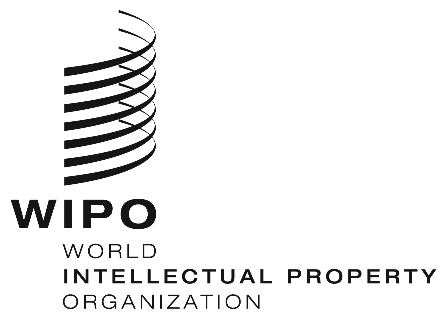 launchlaunchWIPR/GE/24/1  WIPR/GE/24/1  ORIGINAL:  ENORIGINAL:  ENdate:  april 16, 2024date:  april 16, 2024